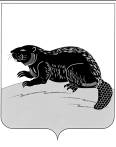 СОВЕТ НАРОДНЫХ ДЕПУТАТОВ ГОРОДСКОГО ПОСЕЛЕНИЯ-ГОРОД БОБРОВ  БОБРОВСКОГО  МУНИЦИПАЛЬНОГО  РАЙОНА  ВОРОНЕЖСКОЙ ОБЛАСТИР Е Ш Е Н И Е 	от  « 31 »  мая 2023 г. №32                     г.БобровОб утверждении положения о создании условий для организации досуга и обеспечения жителей городского поселения-город Бобров Бобровского муниципального района воронежской области услугами организаций культурыВ соответствии со статьями 14, 17 Федерального закона от 6 октября 2003 года № 131-ФЗ «Об общих принципах организации местного самоуправления в Российской Федерации», Основами законодательства Российской Федерации о культуре, Уставом  городского поселения-город Бобров Бобровского муниципального района Воронежской области, Совет народных депутатов городского поселения-город Бобров Бобровского муниципального района Воронежской области р е ш и л: 1. Утвердить прилагаемое Положение о создании условий для организации досуга и обеспечения жителей городского поселения-город Бобров Бобровского муниципального района Воронежской области услугами организаций культуры.2. Настоящее решение вступает в силу с момента его подписания.Глава городскогопоселения-город Бобров                                                   А.М.КуценкоУТВЕРЖДЕНОрешением Совета народных депутатов городского поселения-город Бобров Бобровского муниципального района Воронежской области от «31» мая 2023 г.  № 32Положениео создании условий для организации досуга и обеспечения жителей городского поселения-город Бобров Бобровского муниципального района Воронежской области услугами организаций культурыГлава 1. Общие положения1. Настоящее Положение определяет условия, создаваемые для организации досуга жителей городского поселения-город Бобров Бобровского муниципального района Воронежской области и обеспечения их услугами организаций культуры, и распространяется на организации культуры всех форм собственности, обеспечивающие проведение культурно-досуговых мероприятий на территории городского поселения-город Бобров Бобровского муниципального района Воронежской области.2. Деятельность на территории городского поселения-город Бобров Бобровского муниципального района Воронежской области по созданию условий для организации досуга и обеспечения жителей услугами организаций культуры регулируется Федеральным законом от 6 октября 2003 года № 131-ФЗ «Об общих принципах организации местного самоуправления в Российской Федерации», Основами законодательства Российской Федерации о культуре (далее – Основы законодательства о культуре), настоящим Положением и иными нормативными правовыми актами городского поселения-город Бобров Бобровского муниципального района Воронежской области.3. Понятия, используемые в настоящем Положении, применяются в значениях, предусмотренных в действующем законодательстве Российской Федерации, в том числе в Основах законодательства о культуре, нормативных правовых актах городского поселения-город Бобров Бобровского муниципального района Воронежской области.Глава 2.  Создание условий для организации досуга и обеспечения жителей муниципального образования городского поселения-город Бобров Бобровского муниципального района Воронежской области услугами организаций культуры.1. Создание условий для организации досуга и обеспечения жителей городского поселения-город Бобров Бобровского муниципального района Воронежской области услугами организаций культуры представляет собой комплекс необходимых мероприятий для осуществления эффективной деятельности по организации различных форм досуга в целях удовлетворения потребностей жителей городского поселения-город Бобров Бобровского муниципального района Воронежской области, направленных на:1) обеспечение и защиту конституционного права граждан Российской Федерации на культурную деятельность и свободный доступ к культурным ценностям и благам;2) осуществление единой муниципальной культурной политики на территории городского поселения-город Бобров Бобровского муниципального района Воронежской области;3) организацию содержательного досуга для жителей городского поселения-город Бобров Бобровского муниципального района Воронежской области независимо от национального и социального происхождения, языка, пола, политических, религиозных и иных убеждений, места жительства, имущественного положения, образования, профессии или других обстоятельств;4)  обеспечение доступности для инвалидов культурных ценностей и благ в соответствии с законодательством Российской Федерации о социальной защите инвалидов;5) создание условий для шаговой и транспортной доступности жителей городского поселения-город Бобров Бобровского муниципального района Воронежской области к культурным ценностям, учреждениям и организациям культуры, к местам проведения культурно-массовых и иных досуговых мероприятий;  6) оказание организационной, информационно-методической помощи и иного содействия в создании условий для организации и проведения досуговых мероприятий для жителей городского поселения-город Бобров Бобровского муниципального района Воронежской области.	2. Проведение культурно-досуговых мероприятий может осуществляться силами Администрации городского поселения-город Бобров Бобровского муниципального района Воронежской области, муниципальными учреждениями культуры, сторонних организаций.3. Жители городского поселения-город Бобров Бобровского муниципального района Воронежской области лично участвуют в культурно-досуговых мероприятиях, реализуя свое право на осуществление местного самоуправления в порядке, установленном действующим законодательством.4. Организации культуры самостоятельно осуществляют свою творческую, профессиональную и финансово-хозяйственную деятельность в пределах имеющихся творческих, материальных и финансовых ресурсов и задач по оказанию культурно-досуговых услуг в соответствии со своими уставами и действующим законодательством.Глава 3. Полномочия органов местного самоуправления городского поселения-город Бобров Бобровского муниципального района Воронежской области в сфере создания условий для организации досуга и обеспечения жителей услугами организации культуры1. Совет народных депутатов городского поселения-город Бобров Бобровского муниципального района Воронежской области в сфере создания условий для организации досуга и обеспечения жителей услугами организации культуры:1) осуществляет нормативное правовое регулирование в сфере создания условий для организации досуга и обеспечения жителей городского поселения-город Бобров Бобровского муниципального района Воронежской области услугами организаций культуры;2) определяет порядок принятия решений о создании, реорганизации и ликвидации муниципальных учреждений культуры;3) определяет порядок принятия решений об установлении тарифов на услуги муниципальных учреждений, выполнение работ, за исключением случаев, предусмотренных федеральными законами;4) устанавливает порядок предоставления льгот при проведении платных мероприятий муниципальными учреждениями культуры;5) устанавливает льготы по налогам в отношении муниципальных учреждений культуры, подлежащих зачислению в бюджет городского поселения-город Бобров Бобровского муниципального района Воронежской области;6) осуществляет иные полномочия в сфере культуры в соответствии с действующим законодательством, нормативными правовыми актами городского поселения-город Бобров Бобровского муниципального района Воронежской области.2. Администрация городского поселения-город Бобров Бобровского муниципального района Воронежской области в сфере создания условий для организации досуга и обеспечения жителей услугами организации культуры:1) в порядке, установленном нормативными правовыми актами Совета народных депутатов городского поселения-город Бобров Бобровского муниципального района Воронежской области, принимает решения по управлению и распоряжению объектами муниципальной собственности, о создании, реорганизации, ликвидации муниципальных учреждений культуры, об установлении тарифов на услуги муниципальных учреждений культуры, утверждает уставы муниципальных учреждений культуры, назначает и освобождает от должности руководителей муниципальных учреждений культуры, применяет к ним в установленном законодательством порядке меры поощрения, взыскания;2) принимает муниципальные правовые акты по вопросам культуры, относящимся к её компетенции;3) осуществляет финансирование муниципальных учреждений культуры в пределах средств, предусмотренных на указанные цели в бюджете городского поселения-город Бобров Бобровского муниципального района Воронежской области;4) осуществляет контроль за эффективным использованием материальных и финансовых ресурсов в муниципальных учреждениях культуры;5) осуществляет полномочия учредителя муниципальных учреждений культуры в порядке, установленном действующим законодательством и муниципальными правовыми актами городского поселения-город Бобров Бобровского муниципального района Воронежской области;6) осуществляет финансовое обеспечение деятельности муниципальных казенных учреждений культуры городского поселения-город Бобров Бобровского муниципального района Воронежской области;7) утверждает показатели и критерии оценки результатов деятельности муниципальных учреждений культуры городского поселения-город Бобров Бобровского муниципального района Воронежской области;8) проводит мониторинг качества услуг, предоставляемых муниципальными учреждениями культуры городского поселения-город Бобров Бобровского муниципального района Воронежской области;9) осуществляет иные полномочия в сфере культуры в соответствии с действующим законодательством, нормативными правовыми актами городского поселения-город Бобров Бобровского муниципального района Воронежской области.Глава 4. Организация досуга и обеспечение жителей городского поселения-город Бобров Бобровского муниципального района Воронежской области услугами организаций культуры1. Организация досуга и обеспечение жителей городского поселения-город Бобров Бобровского муниципального района Воронежской области услугами организаций культуры осуществляется посредством:1) размещения информации в средствах массовой информации, в информационно-телекоммуникационной сети «Интернет», информационных щитах и стендах об услугах в области культуры и досуга, о планируемых мероприятиях, издания и распространения информационной печатной продукции по вопросам услуг в области культуры и досуга, о планируемых мероприятиях;2) организации и содействия работе коллективов, студий и кружков любительского художественного творчества, народных и образцовых театров, любительских объединений и клубов;3) организации и содействия проведению фестивалей, смотров, конкурсов, выставок и других форм показа результатов творческой деятельности жителей городского поселения-город Бобров Бобровского муниципального района Воронежской области; 4) организации и проведения культурно-просветительских, культурно-массовых, художественно-просветительских, досуговых, иных аналогичных мероприятий, доступных различным социальным группам населения;5) подготовки календарного плана культурно-массовых и досуговых мероприятий с учетом государственных праздников, памятных дат и занятости детей и подростков в каникулярное время;6) создания передвижных многофункциональных культурных площадок    для обслуживания населения и проведения массовых мероприятий на открытой местности; 7) осуществления иных видов культурно-досуговой деятельности, соответствующей основным принципам и целям деятельности организаций культуры.ПОЯСНИТЕЛЬНАЯ ЗАПИСКАк проекту решения Совета народных депутатов ______ сельского поселения __________муниципального района «Об утверждении Положения о создании условий для организации досуга и обеспечения жителей __________ сельского поселения __________ муниципального района Воронежской областиуслугами организаций культуры»В соответствии с п. 12 ч. 1 ст. 14 Федерального закона № 131 -ФЗ от 06.10.2003 «Об общих принципах организации местного самоуправления в Российской Федерации» к вопросам местного значения сельского поселения относится создание условий для организации досуга и обеспечения жителей поселения услугами организаций культуры.В соответствии со ст. 40 Основ законодательства Российской Федерации о культуре, утвержденных ВС РФ 09.10.1992 № 3612-1 к полномочиям органов местного самоуправления сельского поселения в области культуры относится создание условий для организации досуга и обеспечения жителей сельского поселения услугами организаций культуры.До настоящего времени нормативный правовой акт, регламентирующий порядок создания условий для организации досуга и обеспечения жителей __________ сельского поселения __________ муниципального района Воронежской области услугами организаций культуры в ________ сельском поселении _________ муниципального района Воронежской области, не принят.ФИНАНСОВО-ЭКОНОМИЧЕСКОЕ ОБОСНОВАНИЕк проекту решения Совета народных депутатов ___________ сельского поселения _________ муниципального района «Об утверждении Положения о создании условий для организации досуга и обеспечения жителей ___________ сельского поселения __________ муниципального района Воронежской области услугами организаций культуры»Принятие проекта решения не потребует дополнительных денежных расходов, осуществляемых за счет средств местного бюджета.ПЕРЕЧЕНЬ НОРМАТИВНЫХ ПРАВОВЫХ АКТОВ, ПОДЛЕЖАЩИХ ИЗДАНИЮ (КОРРЕКТИРОВКЕ) В СВЯЗИ С ПРИНЯТИЕМ проекта решения Совета народных депутатов ________ сельского поселения __________муниципального района «Об утверждении Положения о правотворческой инициативе граждан в ________ сельском поселении ________  муниципального районаВоронежской области»Принятие проекта не потребует издания, изменения или отмены других нормативных правовых актов.